PLANO DE ENSINODEPARTAMENTO: ENGENHARIA SANITÁRIADISCIPLINA:HIGIENE E VIGILÂNCIA SANITÁRIA DE ALIMENTOS          SIGLA:84HVSCARGA HORÁRIA TOTAL:54hTEORIA:54hPRÁTICA:0hCURSO(S):BACHARELADO ENGENHARIA SANITÁRIASEMESTRE/ANO:II/2016PRÉ-REQUISITOS:OBJETIVO GERAL DO CURSO:O Curso de Engenharia Sanitária do Centro de Educação Superior do Alto Vale do Itajaí – CEAVI, da UDESC/ Ibirama, objetiva formar profissionais da engenharia habilitados à preservação, ao controle, à avaliação, à medida e à limitação das influências negativas das atividades humanas sobre o meio ambiente, de modo a atender as necessidades de proteção e utilização dos recursos naturais de forma sustentável, aliando novas metodologias e tecnologias na exploração, uso e tratamento da água, nos projetos de obras desaneamento, que envolvem sistemas de abastecimento de água, sistemas de esgotamento sanitário, sistemas de limpeza urbana, bem como no desenvolvimento de políticas e ações no meio ambiente que busquem o monitoramento, o controle, a recuperação e a preservação da qualidade ambiental e da saúde pública.EMENTA:Conceitos básicos sobre higiene de alimentos. Obtenção higiênica de produtos de origem animal e vegetal e suas possíveis alterações. Qualidade da água e uso na higiene e sanitização em serviços de alimentação. Análise de riscos e pontos críticos de controle na indústria e serviços de alimentação. Atribuições de Vigilância Sanitária e Epidemiologia de Alimentos. Conceitos de inspeção sanitária de alimentos. Definição de surtos alimentares e etapas de investigação. Legislação pertinente ao controle de qualidade de alimentos e Código de Defesa do Consumidor. OBJETIVO GERAL DA DISCIPLINA:O objetivo desta disciplina visa estudar a legislação brasileira e conhecer os principais tipos de contaminação da cadeia produtiva de alimentos e as ferramentas para o controle proporcionando ao discente a correlação desta disciplina com as outras, como também a aplicação na vida cotidiana, servindo como base para as competências e habilidades para a engenharia sanitária.OBJETIVOS ESPECÍFICOS/DISCIPLINA:Objetivo específico 1: Introduzir a legislação de alimentos de forma geral e abrangente;Objetivo específico 2: Apresentar os conceitos gerais sobre a Vigilância Sanitária e suas atribuições;Objetivo específico 3: Apresentar os fatores que contribuem para os surtos alimentares e suas etapas de investigação; Objetivo específico 4: Conhecer os principais agentes de contaminação de alimentos e os principais alimentos envolvidos;Objetivo específico 5: Apresentar os principais fatores envolvidos na deterioração e preservação dos alimentos;Objetivo específico 6: Descrever os processos higienização de alimentos e os principais agentes de limpeza;Objetivo específico 7: Reportar as principais legislações pertinentes ao controle de qualidade de alimentos;Objetivo específico 8: Explorar o papel da educação sobre a Higiene dos alimentos;Objetivo específico 9: Apresentar noções gerais sobre o Código de Defesa do Consumidor;Objetivo específico 10: Descrever as principais doenças de origem alimentar;Objetivo específico 11: Elucidar sobre os alimentos que requerem atenção especial;Objetivo específico 12: Orientar os alunos na elaboração de uma POP (Procedimentos Operacionais Padronizados).CRONOGRAMA DAS ATIVIDADES:METODOLOGIA PROPOSTA:O programa será desenvolvido através de aulas expositivas, discussão de artigos, PBL (Problem- basedlearning).AVALIAÇÃO:Serão realizadas 3 avaliações teórica individuais, com questões objetivas e descritivas.  Serão realizados exercícios em classe que serão somados as notas de prova. Sendo que a prova valerá 9,0 somados a 1,0 ponto dos trabalhos e participação em classe referente ao conteúdo aplicado para tal avaliação.Será realizado1 trabalho (Projeto - POP) em dupla e com consulta referente aos conteúdoProcedimentos operacionais padronizados. O projeto será avaliado o conteúdo e apresentaçãoque valerá 10 pontos (Escrito = 8,0 pontos somados a 2,0 pontos da apresentação oral).O grupo terá do dia 07-06 ao dia 21-06 para a elaboração do projeto.As 4 notas terão peso 1. Fórmula: P 1 (9,0 prova + 1,0 exercícios) + P 2 (9,0 prova + 1,0 exercícios)+ P 3 (9,0 prova + 1,0 exercícios) + Projeto (8,0 Escrito + 2,0 Oral)= / 4= Média Final.BIBLIOGRAFIA BÁSICA:ANDRADE, N. J.; MACEDO, J. B. Higienização na indústria de alimentos. Editora Varela, 1996. BRASIL. Legislação sanitária federal básica: incluindo regulamento da inspeção industrial e sanitária de produtos de origem animal (atualizado até Decreto n° 6.385, de 27 de fevereiro de 2008). Bauru: EDIPRO, 2008. 568 p. (legislação EDIPRO). BRASIL. Ministério da Saúde. Legislação em Vigilância Sanitária. Resolução RDC n° 216, de 15/09/2004, do SVS/MS, Regulamento Técnico de Boas Práticas de Fabricação (BPF) para Serviços de Alimentação. GERMANO, P. M. L.; GERMANO, M. I. S. Higiene e Vigilância Sanitária de Alimentos. 4a ed. Revisada e Ampliada, Editora Manole. 2011. BIBLIOGRAFIA COMPLEMENTAR:MARQUEZ, U. M. L.; FERREIRA, A. B. Legislação brasileira referente à rotulagem nutricional de alimentos. Rev. Nutr. da PUCCAMP, v. 20, p. 83 – 93, 2007. BRASIL. Ministério da Saúde. Legislação em Vigilância Sanitária. Resolução RDC n° 216, de 15/09/2004, do SVS/MS, Regulamento Técnico de Boas Práticas de Fabricação (BPF) para Serviços de Alimentação. COSTA, E. A. Vigilância Sanitária: Defesa e Proteção da Saúde. 5. ed., Editora Medici, 1999. DEON, B. C.; MEDEIROS, L. B.; HECKTHEUER, L. H.; SACCOL, A. L. F. Perfil de manipuladores de alimentos em domicílios. Ciência & Saúde Coletiva, v. 19, n. 5, p. 1553 – 1559, 2014. EDUARDO, M.B.P. et al. Manual das doenças transmitidas por alimentos e água: Clostridium botulinum/Botulismo. São Paulo: Secretaria de Saúde do Estado de São Paulo, p.41, 2 002. SCARCELLI, E.: PIATTI, R.M. Patógenos emergentes relacionados á contaminação de alimentos de origem animal. Biológico, São Paulo, v.64, n.2, p.123 - 127, 2002. NDSS (Comissão Nacional sobre Determinantes Sociais da Saúde). 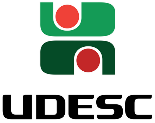 Universidade do Estado de Santa Catarina – UDESC Centro de Educação Superior do Alto Vale do Itajaí – CEAVIDepartamento de Engenharia Sanitária – DESAPROFESSORA: JOSIE BUDAG MATSUDA     E-MAIL:josie.matsuda@udesc.brNºDataH.A.HorárioConteúdo102/08313:30– 16:10Apresentação plano de ensino;Legislação de alimentos209/08313:30– 16:10Conceitos gerais sobre a Vigilância Sanitária e suas atribuições.316/08313:30– 16:10Surtos alimentares e suas etapas de investigação.423/08313:30– 16:10P1 (Prova 1- Conteúdo: Legislação de alimentos; Conceitos gerais sobre a Vigilância Sanitária e suas atribuições; Surtos alimentares e suas etapas de investigação).530/08313:30– 16:10Agentes de contaminação de alimentos.606/09313:30– 16:10Deteriorização e preservação dos alimentos.713/09313:30– 16:10Processos higienização.820/09313:30– 16:10Agentes de limpeza.927/09313:30– 16:10P2 (Prova 2- Conteúdo: Agentes de contaminação de alimentos; Processos de higienização; Agentes de limpeza).1004/10313:30– 16:10Legislação pertinente ao controle de qualidade de alimentos.1111/10313:30– 16:10Educação sobre a Higiene dos alimentos.1218/10313:30– 16:10Código de defesa do Consumidor.1325/10313:30– 16:10Doenças de origem alimentar.1401/11313:30– 16:10Alimentos que requerem atenção especial.1508/11313:30– 16:10P3 (Prova 3- Legislação pertinente ao controle de qualidade de alimentos; Educação sobre a Higiene dos alimentos; Código de defesa do Consumidor; Doenças de origem alimentar; Alimentos que requerem atenção especial).1622/11313:30– 16:10Elaboração de um projeto - Procedimentos Operacionais Padronizados (POP).1729/11313:30– 16:10Acompanhamento das etapas projeto (POP)1806/12313:30– 16:10Apresentação de um POP em classe.13/1213:30- 16:10Exame Final